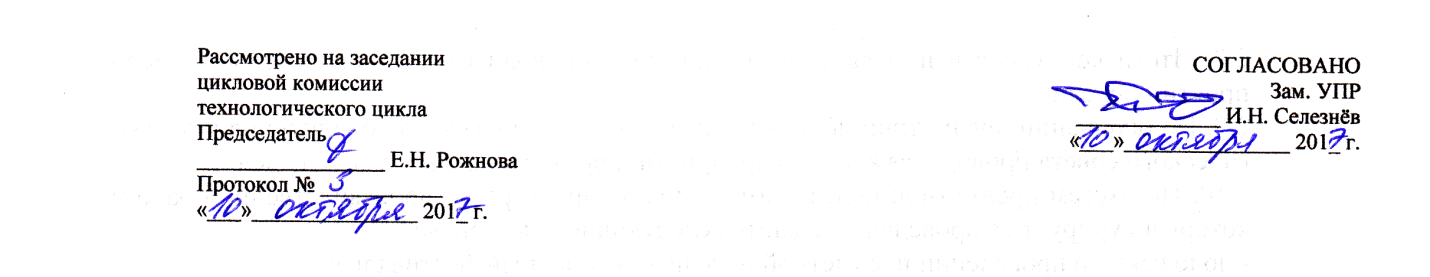 Положение о проведении соревнований по элементам заданий Ворлдскиллс1. ВВЕДЕНИЕ Цели конкурсаКонкурс проводится для демонстрации и оценки квалификации в данном виде мастерства. Конкурсное задание состоит только из практической работы.Задачи конкурсаСовершенствование навыков профессии.Развитие навыков самостоятельной работы.Организация работыУчастники соревнований должны уметь выполнять следующие действия: Организационные  процедуры. планировать и осуществлять последовательность действий;проявлять гибкость и функциональность на рабочем месте.Обращение с рецептурами. оптимизировать рецепт, внеся в него свои собственные идеи;знать стандартные рецепты и готовить по ним.Определение количества и стоимости. определить количество материала, которое будет использовано на приготовление тех или иных блюд, рассчитать затраты и отчитаться по отходам.Использование производственного инвентаря.уметь использовать инструменты, подходящие для продукта;уметь пользоваться специальным инвентарем;иметь представление о специальных инструментах, используемых в гастрономии;уметь оптимизировать рабочий процесс, используя специальные инструменты.Выбор, эксплуатация и уход за оборудованием. использовать традиционное технологическое оборудование, а также большинство современных технологий приготовления, профессионально и экономично, уметь объяснить функциональное назначение оборудования.Организация рабочего места. понять, как правильно организовать рабочее место повара для приготовления указанных в меню блюд;подготовить необходимое количество продуктов;найти применение неиспользованным продуктам;гибко реагировать на нештатные ситуации.2.2. Требования к выполнению конкурсного задания.«Продукты из чёрного ящика» определяются в день жеребьёвки.Список ингредиентов предоставляется всем Экспертам и участникам до начала конкурса.3. КОНКУРСНОЕ ЗАДАНИЕ3.1. Формат и структура Конкурсного заданияПо своему формату, Конкурсные задания представляют собой 1 модуль или его часть, на выполнение каждого модуля отводится один день.Приготовленные блюда необходимо профессионально и эстетично выложить на тарелки.3.2. Компетенция «Кондитерское дело»Лист конкурсного задания – см. приложение 1. Таблица ингредиентов – см. приложение 2.На выполнение модуля дается 2 часа 30 мин. На презентацию отводится 10 минут.3.3. Компетенция «Поварское дело»Лист конкурсного задания – см. приложение 3.На выполнение модуля дается 4 часа. На презентацию отводится 10 минут.4. ОЦЕНКА4.1. Порядок оценки конкурсных заданийВ данном разделе описывается процесс оценки конкурсного задания Экспертами. Здесь также указаны характеристики оценок, процедуры и требования к выставлению оценок.4.2. Критерии оценок по компетенции «Кондитерское дело».В таблицах 1 и 2 определены критерии оценки и количество начисляемых баллов (субъективные и объективные). Общее количество баллов за задание по всем критериям оценки составляет 28. Таблица 1Критерии оценок по компетенции «Кондитерское дело»Таблица 2Субъективные оценки4.3. Критерии оценки по компетенции «Поварское дело».Объективные критерии оценивания работы участника: - соответствие форменной одежды требованиям Чемпионата; - соблюдение правил гигиены при ведении процесса приготовления; -  соблюдение чистоты  рабочего места  во время  и  после   процесса приготовления; -  рациональное использование продуктов, в том числе при предварительном заказе; -  правильная организация хранения сырья, полуфабрикатов и готовой продукции; - корректное использование цветных разделочных досок; - правильное использование раздельных контейнеров для мусора (органические и неорганические отходы).Субъективные критерии оценивания работы участника: - навыки  работы с ножом; - кулинарные навыки – приготовление и оформление; -  навыки работы с продуктом – техника, ведение процесса, соответствующие продукту технологии;  -  организационные навыки – планирование и ведение  процесса приготовления, эффективность, двойной контроль. Объективные критерии оценивания результата работы участника: - время подачи; - температура подачи; - присутствие обязательных компонентов и ингредиентов блюда; - корректная масса или размер блюда; - чистота тарелки при подаче (отсутствие отпечатков пальцев, брызг, подтёков). Субъективные критерии оценивания результата работы участника: - визуальное впечатление (цвет: сочетание, баланс/композиция); - стиль и креативность подачи; - общая гармония вкуса и аромата; - консистенция каждого компонента блюда; - вкус каждого компонента блюда в отдельности.Требования к форменной (санитарной) одежде участников и экспертовОбязательные элементыКитель (поварская куртка) – белого цвета (допускаются цветные элементы отделки). На кителе должны (могут) быть нанесены следующие обязательные информационные элементы: логотип WorldSkills Russia (далее WSR) на груди слева, под логотипом WSR фамилия и имя участника или эксперта,  логотип учебного заведения – рукав выше локтя, на воротнике допускается размещение флага России и региона, на спине допускается размещение наименования региона. Передник или фартук  –  при работе любого цвета,  при сервировке и подаче белого цвета!!!! Брюки – поварские чёрного цвета; Головной убор – белый поварской колпак (допускается одноразовый);Обувь – профессиональная безопасная закрытая обувь  с зафиксированной пяткой; Для экспертов обязательные элементы одежды – китель, передник или фартук, колпак (всё белого цвета), чёрные брюки, безопасная обувь.Приложение 1Конкурсное задание по компетенции «Кондитерское дело»Таинственная корзина – десерт на тарелкеИз предоставленных ингредиентов приготовить 6 порций десерта на тарелке на выбор участника: десерт, при подаче не должен содержать никаких замороженных продуктов; только холодные компоненты; минимум три компонента (которые могут быть комбинированы вместе или подаваться отдельно); должен подаваться с соусом;  должны быть использованы 3 ингредиента таинственной корзины.  При изготовлении участник должен выбрать и использовать 3 ингредиента из списка 1, которые будут представлены экспертами в момент внесения 30% изменений в конкурсное задание. Используемые ингредиенты могут входить в любой из 3 элементов, в т.ч. в соус готового десерта. Они должны отчетливо чувствоваться.  Десерты должны быть  представлены на тарелках, предоставленных организаторами (тарелки  прямоугольные 35х18 см).Инструкции для участникаУчастники могут подготовить свои рабочие места, инвентарь и другое оборудование. Никаких пищевых материалов нельзя использовать в это время. Также нельзя завешивать ингредиенты. Рецепты участники могут брать из кулинарных книг или из собственных коллекций рецептов.Время на выполнение задания – 2 ч. 30 мин. На презентацию отводится 10 минут.Приложение 2Таблица ингредиентов таинственной корзины по компетенции «Кондитерское дело»Участник должен заполнить и сдать в день презентации  № рабочего места_______________  Участник  _________________________ Таинственная корзина – десерт на тарелкеПриложение 3Холодная закуска  Описание. Приготовить 3 порции холодной закуски – овощной винегрет в авторском исполнении. Подача. Масса холодной закуски - минимум 120 г. 3 порции  холодной закуски  подаются на отдельных тарелках - круглая белая плоская тарелка диаметром 32 см.Использование при подаче несъедобных компонентов, дополнительных аксессуаров и вспомогательного инвентаря на тарелках НЕ ДОПУСКАЕТСЯ!!! Основные ингредиенты.  Используйте ингредиенты с общего стола  Используйте ингредиенты из списка продуктов Используйте огурцы соленыеСпециальное оборудование. Разрешено использовать дополнительное оборудование и инвентарь,  которое необходимо согласовать с экспертом по технике безопасности непосредственно перед началом соревнований, за исключением аналогичного  имеющемуся на площадке.Птица.Описание. Приготовить 3 порции  горячего блюда из птицы -  котлета «по-киевски» согласно технологической карте 2 вида гарнира: - овощной гратен на выбор участника -  на выбор участника Минимум 1 соус на выбор участника  Подача. Масса горячего блюда - минимум 220 г.3 порции горячего блюда подаются на отдельных тарелках - круглая белая плоская тарелка диаметром 32 см. Дополнительно подаётся одна порция 50 мл основного соуса в соуснике для слепой дегустации Использование при подаче, дополнительных аксессуаров и вспомогательного инвентаря на тарелках НЕ ДОПУСКАЕТСЯ!!!   Основные ингредиенты.  Используйте ингредиенты с общего стола.  Используйте ингредиенты из списка продуктов.   Специальное оборудование. Разрешено использовать дополнительное оборудование и инвентарь, которое необходимо согласовать с экспертом по технике безопасности непосредственно перед началом соревнований, за исключением, аналогичного, имеющемуся на площадке.Десерт.Описание. Приготовить 3 порции десерта – теплый открытый  ягодный пирог на основе песочного теста либо его производных.  Подача. Масса десерта - минимум 110г 3 порции десерта подаются на отдельных тарелках - круглая белая плоская тарелка диаметром 32 см. Оформление десерта на выбор участника. Дополнительно подаётся одна порция 50 мл  соуса в соуснике для слепой дегустации. Использование при подаче несъедобных компонентов, дополнительных аксессуаров и вспомогательного инвентаря на тарелках НЕ ДОПУСКАЕТСЯ!!! Основные ингредиенты.  Используйте ингредиенты с общего стола.  Используйте ингредиенты из списка продуктов. Используйте для начинки ягоды.  ЗАДАНИЕ МОДУЛЯ  ВСЕГО БАЛЛОВ  СУБЪЕКТИВНЫЕ  ОБЪЕКТИВНЫЕ Подготовка/Гигиена/Рабочий процесс/Отходы 17161Десерт на тарелке1165Всего баллов28226Идеально  10Очень хорошо  9Хорошо  8Достаточно хорошо  7Недостаточно хорошо 6Средне  5Слабо  4Неудовлетворительно  3Плохо  2Очень плохо  1ИНГРЕДИЕНТЫИНГРЕДИЕНТЫ12345  ИНГРЕДИЕНТЫ ВЫБРАННЫЕ  ГДЕ ИСПОЛЬЗУЮТСЯ 1   2 3 45